Office of the Dean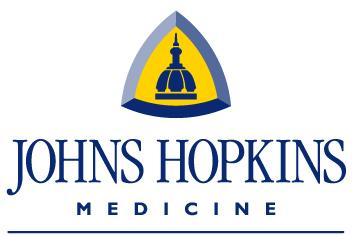 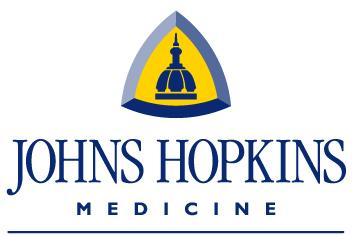 Research AdministrationMiller Research Building733 N. Broadway, Suite 117410-955-3061   T410-502-7832   F[DOUBLE-CLICK THE GREY BOXES TO ENTER TEXT. (Delete this box)]STATEMENT OF INTENT TO ESTABLISH A CONSORTIUM AGREEMENTDate:        Prime Grant PI:			     		Prime Grant Institution:		     	Sub Grant PI:  			     Application Title:  	     	Proposed Project Period:  	2/1/15 - 1/31/15Subgrant Institution requested dollars:	     Are Animals Applicable to this Proposed Project?   Yes        NoAre Humans Applicable to this Proposed Project?    Yes       NoThe appropriate programmatic and administrative personnel of each institution involved in this grant application are aware of the pertinent Federal regulations and policies and are prepared to establish written inter-organizational agreements that will ensure compliance with all such policies. _________________________________________				_______________Signature of Signing Authority							DatePrinted Name:      Title:		     Contact for negotiation and execution of consortium agreementName:		     Title:		     Address:	733 N. Broadway, Suite 117, Baltimore, MD 21205Telephone:	     	Fax: 		410-502-7832   E-mail: 	     First YearFirst YearAll YearsAll YearsDirect CostsDirect CostsF&A CostsF&A CostsTotal CostsTotal Costs